Тематическая беседана тему:«Священный месяц «Раджаб»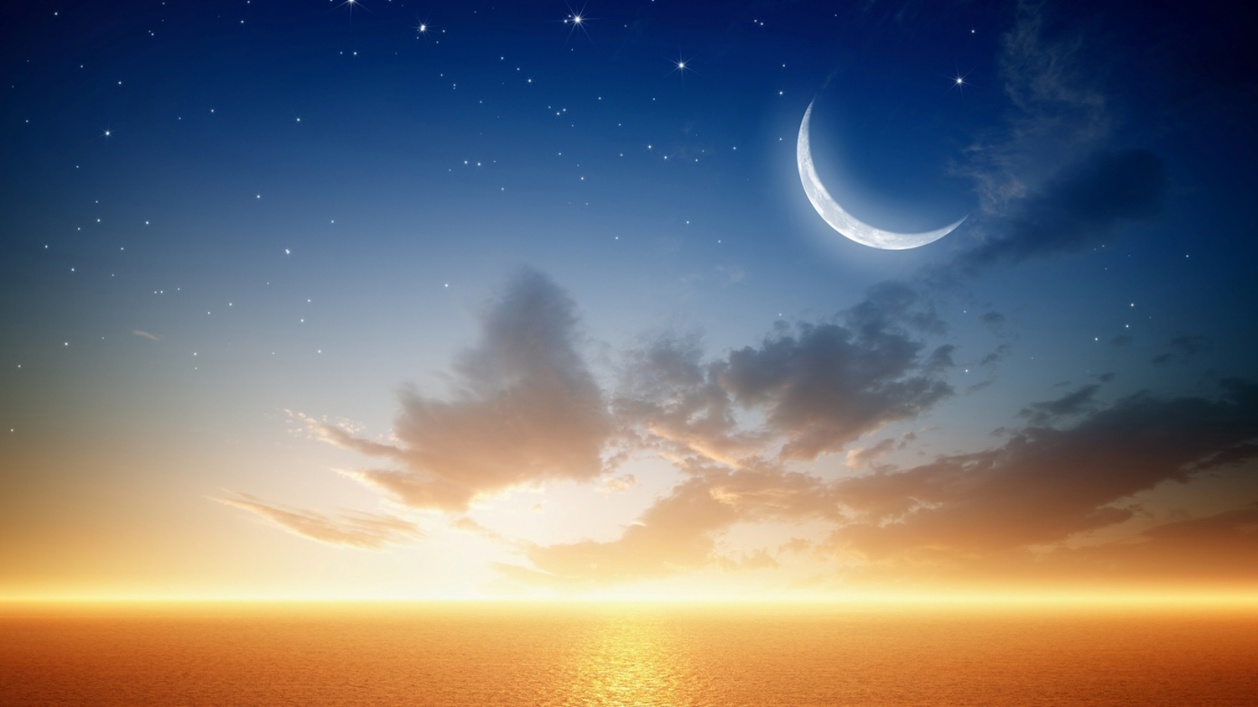 Педагог дополнительного образования Асхабова Х.У.Март – 2019Тематическая беседа  о священном месяце РаджабРаджаб является седьмым месяцем лунного календаря. Само название «раджаб» образовано от слова «ар-руджуб», что означает «возвеличивание». Так, именно в месяце раджаб имели место события, известные всем мусульманам как аль-Исра и аль-Мирадж (Ночное переселение Пророка Мухаммада ﷺ из Мекки в Иерусалим и оттуда вознесение на небеса). Месяц раджаб ещё называют раджабом Музара (в честь одного из предков Пророка ﷺ), потому что именно его племя не смещало этот месяц, в отличие от других арабов, которые, не желая останавливать войну, переносили раджаб на другой месяц.Месяц раджаб является одним из священных, запретных месяцев, о которых Всевышний в Коране сказал:إِنَّ عِدَّةَ الشُّهُورِ عِنْدَ اللَّهِ اثْنَا عَشَرَ شَهْرًا فِي كِتَابِ اللَّهِ يَوْمَ خَلَقَ السَّمَاوَاتِ وَالْأَرْضَ مِنْهَا أَرْبَعَةٌ حُرُمٌ ذَلِكَ الدِّينُ الْقَيِّمُ فَلَا تَظْلِمُوا فِيهِنَّ أَنْفُسَكُمْ«Воистину, количество месяцев, которые перечислены на Хранимых Скрижалях – двенадцать со дня создания физических тел и времени. Четыре из них запретные: зуль-каада, зуль-хиджа, мухаррам и раджаб. И эта запретность – верный путь, путь Ибрахима и Исмаиля (мир им), так перенимайте же это от них. И не притесняйте самих себя, совершая греховное во время этих четырёх месяцев, поскольку грех в них тяжелее, чем в иные времена...» (смысл 36 аята суры «ат-Тавба»).В хадисе, приводимом имамами аль-Бухари и Муслимом от сподвижника Абу Бакра (да будет доволен им Аллах), говорится: «Год состоит из 12 месяцев, четыре из которых являются запретными, три из которых идут подряд: зуль-каада, зуль-хиджа, мухаррам и раджаб Музара, который между джумада и абаном» («Сахих аль-Бухари» № 6893; «Сахих Муслим» № 3179).وروى البخاري ومسلم عَنْ أَبِي بَكْرَةَ رضي الله عنه عَنْ النَّبِيِّ صَلَّى اللهُ عَلَيْهِ وَسَلَّمَ قَالَ : "السَّنَةُ اثْنَا عَشَرَ شَهْرًا , مِنْهَا أَرْبَعَةٌ حُرُمٌ , ثَلاثٌ مُتَوَالِيَاتٌ : ذُو الْقَعْدَةِ وَذُو الْحِجَّةِ وَالْمُحَرَّمُ , وَرَجَبُ مُضَرَ الَّذِي بَيْنَ جُمَادَى وَشَعْبَانَ".Запретными же эти месяцы являются потому что:1. Запрещено вести военные действия, если только враг не совершит агрессию. Обороняться даже в эти месяцы не запрещено.2. Грех, совершённый в эти месяцы, превышает тот, что совершён в другое время. Именно поэтому Аллах в Коране предостерёг нас от совершения запретного в них, сказав: «И не притесняйте самих себя, совершая греховное во время запретных месяцев» (смысл 36 аята суры «ат-Тавба»). Отметим, что совершение запретного грешно не только в период этих месяцев, но в это время тяжесть греха многократно возрастает!По этой же причине увеличивается и воздаяние за благие поступки, совершённые в течение месяца раджаб.Пост, как известно, является одним из самых важных видов богослужения. Поскольку пост, в отличие от многих других видов поклонения скрытый, о нем знает только Аллах и постящийся. Кроме того, в достоверном хадисе, приводимом имамом Абу Давудом, говорится:  "<…> постись во время запретных месяцев и разговляйся, постись во время запретных месяцев и разговляйся, постись во время запретных месяцев и разговляйся…" ("Сунану Аби Давуда" № 2073).صُمْ مِنْ الْحُرُمِ وَاتْرُكْ صُمْ مِنْ الْحُرُمِ وَاتْرُكْ صُمْ مِنْ الْحُرُمِ وَاتْرُكْПусть Всевышний Аллах поможет всем нам чтить должным образом достоинство этого месяца, удержит нас от совершения запретного в нём и многократно воздаст за благие поступки, которые мы, Иншааллах, совершим в нём! Амин.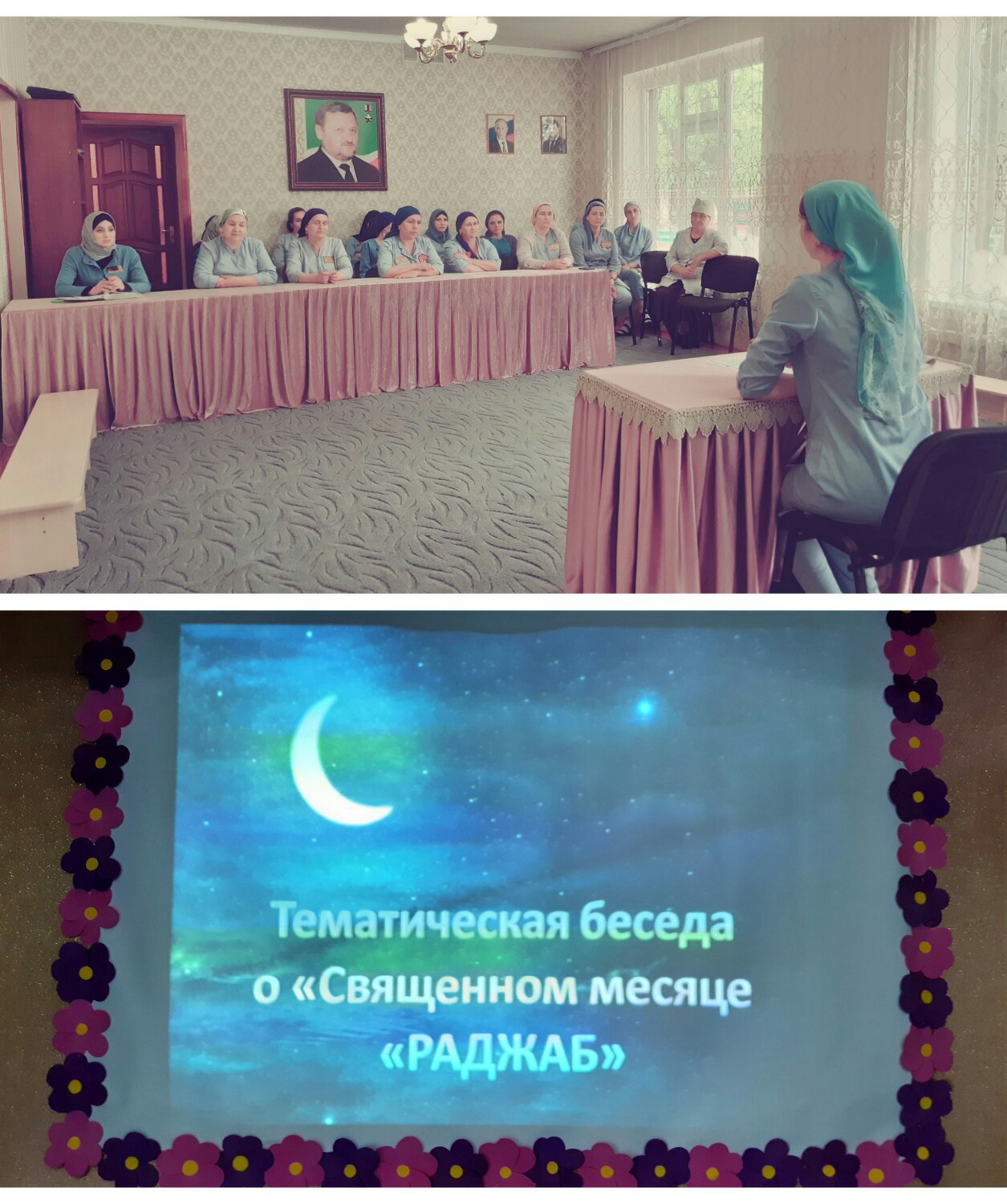 